Maths Curriculum 2024-2025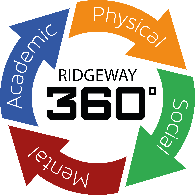 *GCSE Content timings in years 10 and 11 can vary to allow for GCSE paper practice and revision***Intervention content may be taught to certain students through Years 10 and 11**Autumn 1Autumn 2Spring 1Spring 2Summer 1Summer 2Year 7DATAMode, Median and RangeDisplaying data.  Averages and comparing data.Line Graphs and Bar ChartsLINKING LEARNING:Collecting DataOrderingGraph WorkNUMBERMental MathsAddition, subtraction, Multiplication and divisionMoney and TimeNegative numbersFactors/multiples/primes/Square numbersLINKING LEARNING:Number bonds4 OperationsALGEBRAFunctionsSimplifyingFormingSubstitutionLINKING LEARNING:Number MachinesNUMBER/MEASUREDecimals and roundingLength, mass, capacityScales and measuresAdd, subtract multiple and divide decimalsPerimeter and AreaEstimating with units of measureLINKING LEARNING:Metric Measures (basic conversions)Shape FactsNUMBERComparing/simplifying/calculations with fractionsFractions Decimals and percentagesPercentages of an amountLINKING LEARNING:Factors and MultiplesEquivalence (FDP)PROBABILITYCalculating with probabilitiesExperimental probabilityExpected outcomesLINKING LEARNING:Fractions, Decimals and PercentagesRATIO/PROPORTIONSimple direct proportionWriting and using ratiosRatio, proportion, fractions and percentagesLINKING LEARNING:Multiplication and DivisionMEASUREMeasure and draw anglesMeasure and draw lines with constructions (triangles)Calculating anglesTypes of quadrilateralsLINKING LEARNING:Basic Shape and Angle FactsNUMBER/MEASUREDescribing and generating sequencesCoordinates and midpointsStraight line graphsPosition to term rulesLINKING LEARNING:Number and Shape PatternsSHAPECongruenceEnlargementsSymmetryReflectionsRotationsTranslationsCombined transformationsLINKING LEARNING:Basic Shape FactsAssessmentArrival baseline assessmentEnd of term cumulative KS3 assessmentEnd of term cumulative KS3 assessmentEnd of year KS3 cumulative assessmentYear 8NUMBERCalculations (mental and written) including divisionNegative numbersPowers and rootsMultiples and factorsLINKING LEARNING:BIDMASSHAPEArea of shapesVolumes2D/3D ShapesSurface AreaConverting measuresLINKING LEARNING:Basic Shape FactsDATAPie ChartsCreating and using tablesComparing data in various diagramsScatter DiagramsMisleading graphsLINKING LEARNING:Collecting DataBasic Angle Facts (Circle)ALGEBRAPowersExpressions and bracketsFactorisingOne and Two step solvingBalancing equationsLINKING LEARNING:Powers and RootsFactors and MultiplesAlgebra Manipulation (Basic)FURTHER DATAConversion graphsDistance Time graphsLine graphsFurther real life graphsGraphs of curvesNUMBEROrdering and rounding decimalsPlace value calculationsCalculations with decimalsRatio and proportion (with decimals)LINKING LEARNING:Rounding Numbers (Whole number, nearest 10 etc)SHAPETypes of quadrilateralsAngles in parallel linesInterior and exterior anglesForming and solving geometric equationsLINKING LEARNING:Basic Shape and Angle FactsSymmetryNUMBEROrdering fractionsCalculations with fractionsUnderstanding, using and calculations with mixed numbersLINKING LEARNING:Factors and MultiplesRATIO and PROPORTIONStraight line graphs – plotting, direct proportion, gradients and equations of straight linesLINKING LEARNING:Axes and Scales knowledgeNUMBERConverting and comparing Fractions percentages and decimals (including recurring decimals)Percentages of an amountPercentage increase/decreaseMultiplier methods with percentagesLINKING LEARNING:Key Percentages (10% etc)AssessmentEnd of term cumulative KS3 assessmentEnd of term cumulative KS3 assessmentEnd of year KS3 cumulative assessmentYear 9NUMBERIndicesCalculations and estimatesStandard FormLINKING LEARNING:Basic powers and RootsALGEBRASolving equationsSubstitutionForming and SolvingRearranging formulaeIndex LawsExpand and simplifyDATASurveysCollecting DataAveragesDisplaying and analysing dataComparing dataLINKING LEARNING:Graph work, scales and axesNUMBER/SHAPEEnlargementsPercentage changeCompound MeasuresDirect and Inverse ProportionLINKING LEARNING:Congruence and Similar ShapesBasic Percentages (10%)SHAPEScalesBasic ConstructionsConstructing TrianglesAccurate scale diagramsLINKING LEARNING:Using a CompassNUMBERnth term sequencesNon-linear sequencesInequalitiesSolving equationsProportionSHAPECircumference and area of circlesPythagoras’ TheoremPrisms and CylindersErrors and boundsLINKING LEARNING:Key Language – Circles, Triangles and 3D ShapeRoundingSHAPE/ALGEBRAY = mx + cStraight line graphsSimultaneous equationsQuadratic functionsFurther non-linear graphsPROBABILITYMutually exclusive eventsExperimental and theoretical probabilitySample spaceTwo-way tablesVenn DiagramsLINKING LEARNING:Key LanguageFractions, Decimals and PercentagesSHAPECongruent and similar shapesRatios in trianglesTrigonometrySineCosineTangentUsing Trigonometry to find anglesMixing Trigonometry with PythagorasLINKING LEARNING:Shape Facts, particularly trianglesAssessmentEnd of term cumulative KS3 assessmentEnd of term cumulative KS3 assessmentEnd of year KS3 cumulative assessmentYear 10HIGHERUnit 1Powers, decimals, HCF and LCM, positive and negative, roots, rounding, reciprocals, standard form, indices and surdsLINKING LEARNING:Powers and RootsUnit 2Expressions, substituting into simple formulae, expanding and factorising, equations, sequences and inequalities, simple proofFOUNDATIONUnit 1Number, powers, decimals, HCF and LCM, roots and roundingLINKING LEARNING:Powers and RootsFactors and MultiplesUnit 2Expressions, substituting into simple formulae, expanding and factorisingHIGHERUnit 3Averages and range, collecting data, representing dataLINKING LEARNING:Mean, Median, Mode and RangeUnit 4Fractions, percentages, ratio and proportionLINKING LEARNING:Key Percentages (10%)Equivalent FractionsFOUNDATIONConclude Unit 2Unit 3Drawing and interpreting graphs, tables and chartsHIGHERUnit 5Angles, polygons, parallel lines; Right-angled triangles: Pythagoras and trigonometryLINKING LEARNING:Basic Shape and Angle Facts – particularly trianglesUnit 6Real-life and algebraic linear graphs, quadratic and cubic graphs, the equation of a circle, plus rates of change and area under graphs made from straight linesLINKING LEARNING:Knowledge of axes and scalesFOUNDATIONConclude Unit 3Unit 4Fractions and percentagesLINKING LEARNING:Key Percentages (10%)Equivalent FractionsHIGHERUnit 7Perimeter, area and volume, plane shapes and prisms, circles, cylinders, spheres, cones; Accuracy and boundsLINKING LEARNING:Area and Perimeters of common 2D shapesUnit 8Transformations; Constructions: triangles, nets, plan and elevation, loci, scale drawings and bearingsFOUNDATIONUnit 5Equations, inequalities and sequencesUnit 6Angles, polygons and parallel linesLINKING LEARNING:Basic Shape and Angle FactsHIGHERUnit 9Algebra: Solving quadratic equations and inequalities, solving simultaneous equations algebraicallyUnit 10ProbabilityFOUNDATIONUnit 7Statistics, sampling and the averagesLINKING LEARNING:Mean, Median, Mode and RangeUnit 8Perimeter, area and volumeLINKING LEARNING:Basic Shape FactsHIGHERUnit 11Multiplicative reasoning: direct and inverse proportion, relating to graph form for direct, compound measures, repeated proportional changeUnit 12Similarity and congruence in 2D and 3DLINKING LEARNING:EnlargementsFOUNDATIONUnit 9Real-life and algebraic linear graphsUnit 10TransformationsLINKING LEARNING:Reflections, Symmetry and MovementsAssessmentEnd of term cumulative KS4 assessmentEnd of term cumulative KS4 assessmentEnd of year 10 KS4 assessmentYear 11HIGHERUnit 13Sine and cosine rules, ab sin C, trigonometry and Pythagoras’ Theorem in 3D, trigonometric graphs, and accuracy and boundsLINKING LEARNING:Triangle FactsTrigonometryPythagorasUnit 14Statistics and sampling, cumulative frequency and histogramsLINKING LEARNING:Presenting DataFOUNDATIONUnit  11Ratio and ProportionUnit 12Right-angled triangles: Pythagoras and trigonometryLINKING LEARNING:Triangle FactsHIGHERUnit 15Quadratics, expanding more than two brackets, sketching graphs, graphs of circles, cubes and quadraticsUnit 16Circle theorems and circle geometryLINKING LEARNING:Angle FactsLine Facts (Parallel, Perpendicular)FOUNDATIONUnit  13ProbabilityUnit 14Constructions: triangles, nets, plan and elevation, loci, scale drawings and bearingsLINKING LEARNING:Compass and Ruler WorkHIGHERUnit 17Changing the subject of formulae (more complex), algebraic fractions, solving equations arising from algebraic fractions, rationalising surds, proofLINKING LEARNING:Algebra SkillsUnit 18Vectors and geometric proofFOUNDATIONUnit 15Plans and elevationsUnit 16Algebra: quadratic equations and graphsHIGHERUnit 19Direct and indirect proportion: using statements of proportionality, reciprocal and exponential graphs, rates of change in graphs, functions, transformations of graphsFOUNDATIONUnit 17Perimeter, area and volume 2: circles, cylinders, cones and spheresUnit 18More fractions, reciprocals, standard form, zero and negative indicesLINKING LEARNING:Powers and RootsUnit 19Congruence, similarity and vectorsLINKING LEARNING:Knowledge of ShapeEnglargementsHIGHERConclude Unit 19 and revisit key areasFOUNDATIONUnit 20Rearranging equations, graphs of cubic and reciprocal functions and simultaneous equationsRevisit key areasAssessmentBaseline 1 x non calculator GCSE paperFull GCSE Mock examinationsFull GCSE Mock examinationsGCSEs